Отдел архитектуры и земельных отношений Управления имущественных отношений и инфраструктуры администрации Верещагинского муниципального района Пермского краяСХЕМА РАЗМЕЩЕНИЯ РЕКЛАМННЫХ КОНСТРУКЦИИ НА ТЕРРИТОРИИ ВЕРЕЩАГИНСКОГО МУНИЦИПАЛЬНОГО РАЙОНА г. Верещагино2018гОсновное виды рекламной конструкцииБрадмауэр (брандмаурное панно, щит настенный) – это рекламная конструкция, расположенная на стене здания.Билборд – отдельно стоящая  рекламная конструкция, формата 6х3 м. бывает одно -, двух-, 3-х сторонние, реже 4-х сторонние. Имеют внешнюю подсветку.Объемно-пространственные конструкции — рекламные конструкции в виде объемных элементов, не имеющие плоских поверхностей, размер которых превышает 1×1 м. Выполняются по индивидуальным проектам, площадь информационного поля объемно-пространственных конструкций определяется расчетным путем.Перечень мест для размещения рекламных конструкцийСХЕМА РАЗМЕЩЕНИЯ РЕКЛАМННЫХ КОНСТРУКЦИЙ НА ТЕРРИТОРИИ ВЕРЕЩАГИНСКОГО МУНИЦИПАЛЬНОГО РАЙОНАУТВЕРЖДЕНАпостановлением администрации Верещагинского муниципального района от  21.05.2018 г № 369-п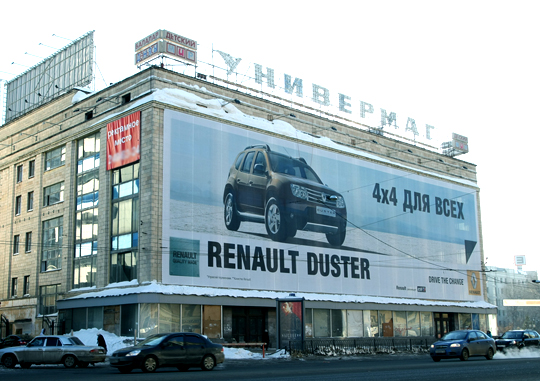 Обозначения на схеме         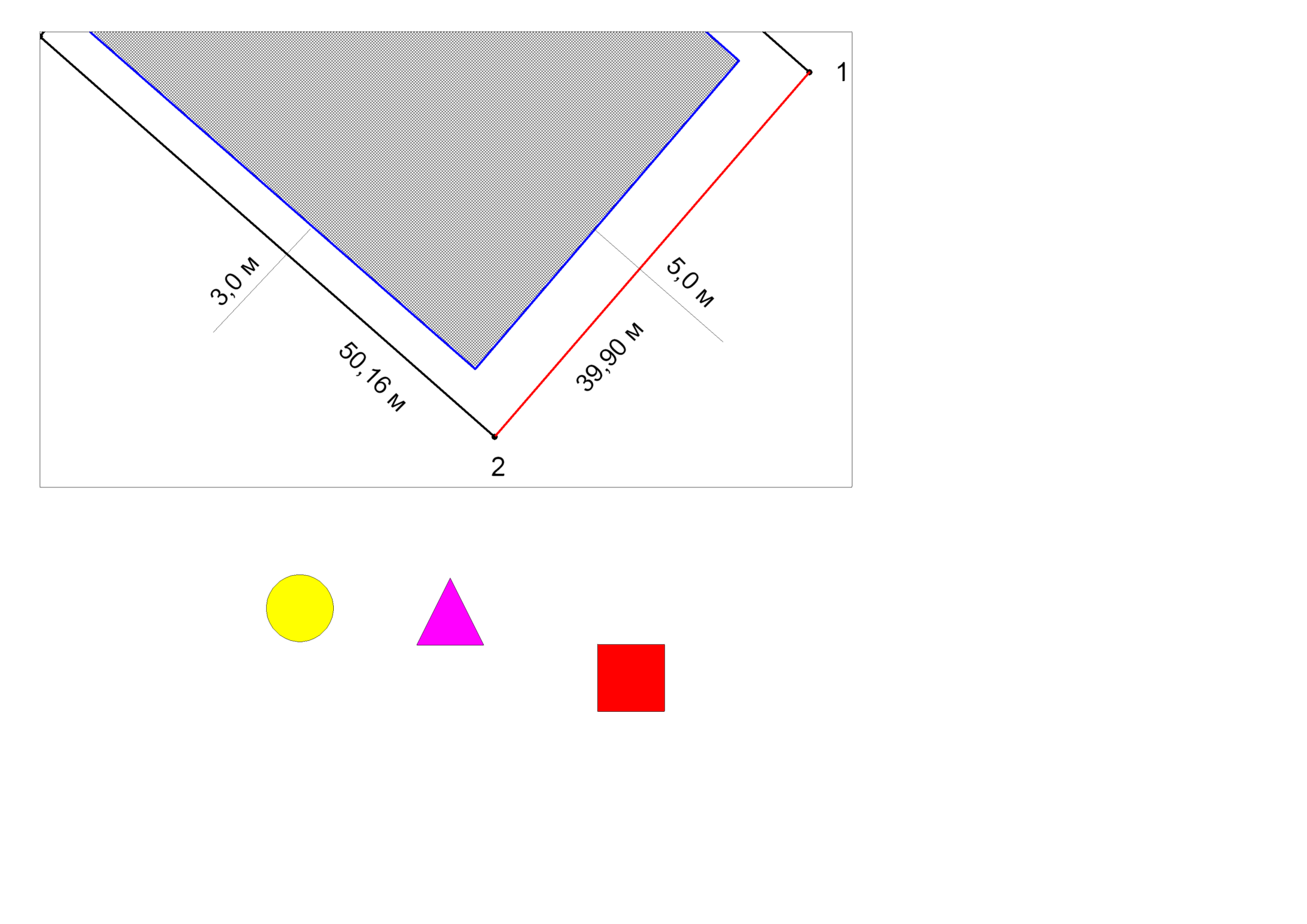 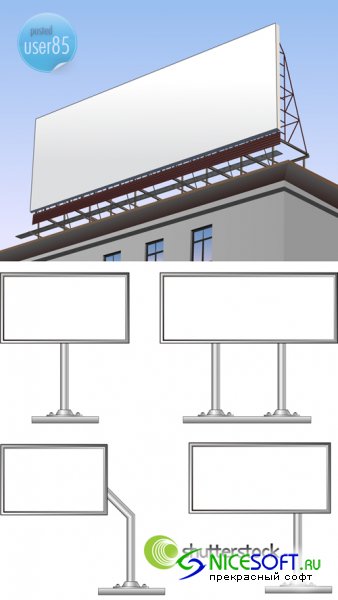 Обозначения на схеме         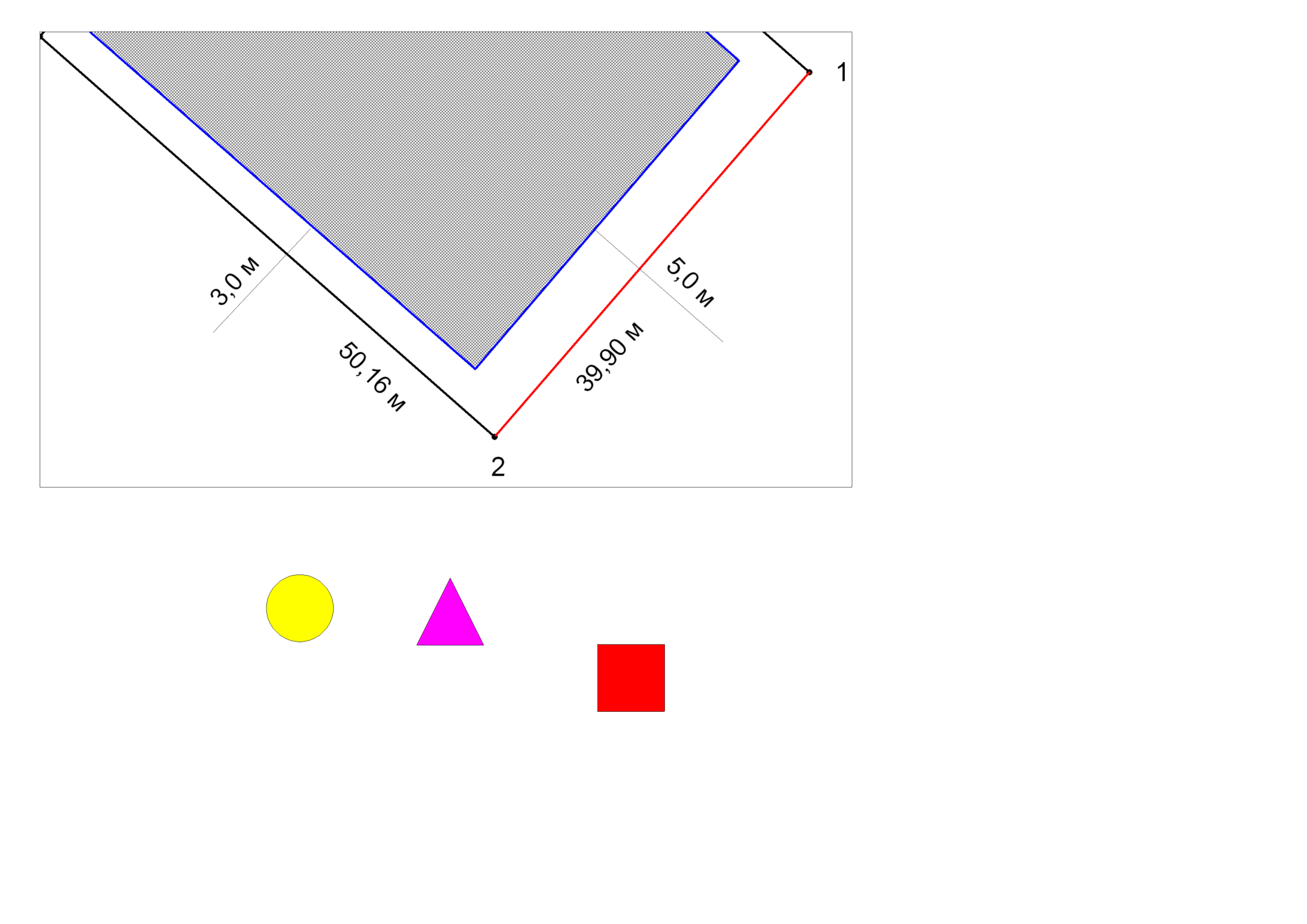 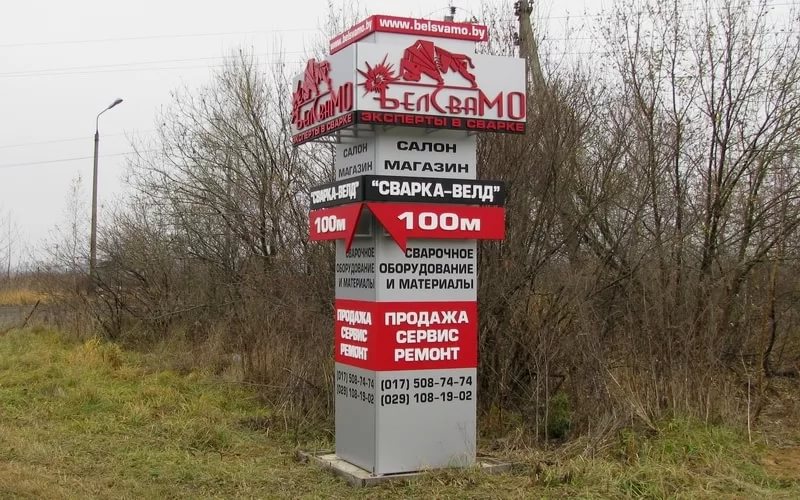 Обозначения на схема 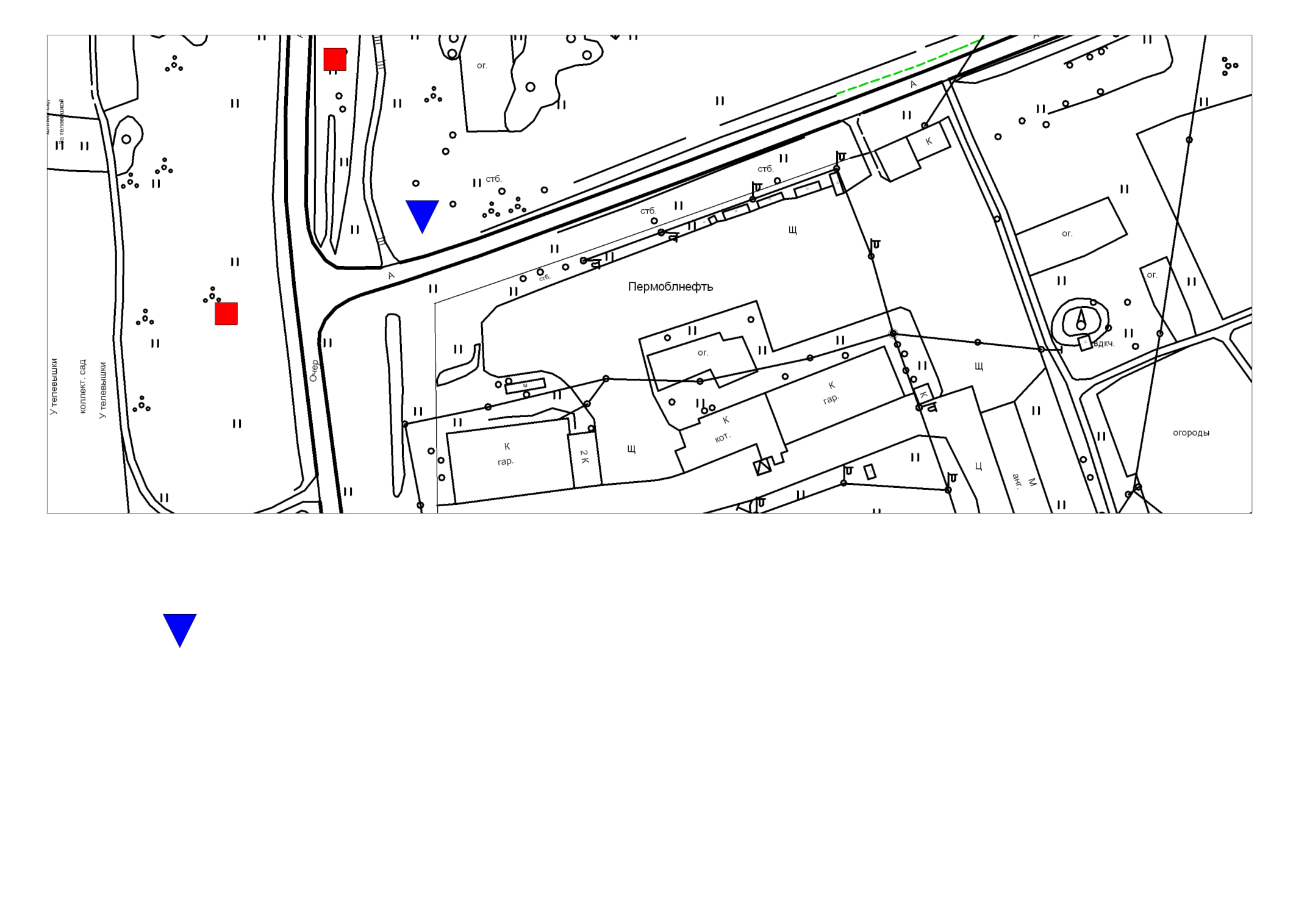 Учетный  номер рекламной конструкцииМесто расположения рекламной конструкцииАдрес предполагаемого места размещения рекламной конструкцииТип информационного поля, Техническая характеристикаПлощадь  
рекламной конструкций            (м2)1234561Земельный участок  с кадастровым номером 59:16:0010302:252Пермский край, г. Верещагино, ул. ЭнергетиковБилбордна опоре из металлического проката с заделкой на металлических болтах в ж/б подушку362Земельный участок  с кадастровым номером  59:16:0010302:253Пермский край, г. Верещагино, на пересечение ул. Энергетиков и ул. УльяновскаяБилборд на опоре из металлического проката с заделкой на металлических болтах в ж/б подушку363Земельный участокПермский край, г. Верещагино, ул. на против продуктового рынка по ул. К. Маркса, 49Билборд на опоре из металлического проката с заделкой на металлических болтах в ж/б подушку364Земельный участок  с кадастровым номером  59:16:0010123:100Пермский край, г. Верещагино, ул. Ленина, с северной стороны дома №4Билбордна опоре из металлического проката с заделкой на металлических болтах в ж/б подушку365-6Ж/Б заборПермский край,  г. Верещагино, на ж/б заборе котельной №7 по ул. Ленина и ул. Фабричной настенное панно (брандмауэрные панно)на металлической конструкции2 - 67Ж/Б заборПермский край, г. Верещагино, на ж/б заборе северо – восточней котельной №7настенное панно (брандмауэрные панно)на металлической конструкции2 - 68Ж/Б заборПермский край, г. Верещагино, на ж/б заборе юго -западней котельной №7настенное панно (брандмауэрные панно)на металлической конструкции2 - 69Земельный участокПермский край, г. Верещагино, ул. Энгельса около городского паркаБилбордна опоре из металлического проката с заделкой на металлических болтах в ж/б подушку3610Земельный участокПермский край, г. Верещагино, ул. Советская, между ул. Ленино и ул. О. КошевогоБилбордна опоре из металлического проката с заделкой на металлических болтах в ж/б подушку3611Земельный участок  с кадастровым номером  59:16:0010144:37Пермский край, г. Верещагино, ул. Очерского тракта№47Билбордна опоре из металлического проката с заделкой на металлических болтах в ж/б подушку1212Земельный участок  с кадастровым номером  59:16:0010144:38Пермский край, г. Верещагино, ул. Очерский тракт№48Билбордна опоре из металлического проката с заделкой на металлических болтах в ж/б подушку1213Земельный участок  с кадастровым номером  59:16:0010144:39Пермский край, г. Верещагино, ул. Очерский тракт№50Билбордна опоре из металлического проката с заделкой на металлических болтах в ж/б подушку1214Нежилое здание 59:16:0010122:1016Пермский край, г. Верещагино,  ул. Октябрьская, 74 (на здании патологоанатомического отдела ГБУЗ ПК «ВЦРБ»)настенное панно (брандмауэрные панно)на металлической конструкции2 – 615Земельный участок  с кадастровым номером  59:16:0010122:128Пермский край, г. Верещагино,около здания по ул. Ленина, 18.Билбордна опоре из металлического проката с заделкой на металлических болтах в ж/б подушку3616Земельный участокПермский край, г. Верещагино, ул. Ленина, 23 (Монетка)Билбордна опоре из металлического проката с заделкой на металлических болтах в ж/б подушку3617Земельный участокПемский край, г. Верещагино, ул. К.Маркса, 94Билбордна опоре из металлического проката с заделкой на металлических болтах в ж/б подушку3618Земельный участокПермский край, г. Верещагино,на перечечении улиц К.Маркса и  Очерский трактОбъемно-пространственные конструкцииплощадь информационного поля объемно-пространственных конструкций определяется расчетным путем.№1 Пермский край, г. Верещагино,ул. Энергетиков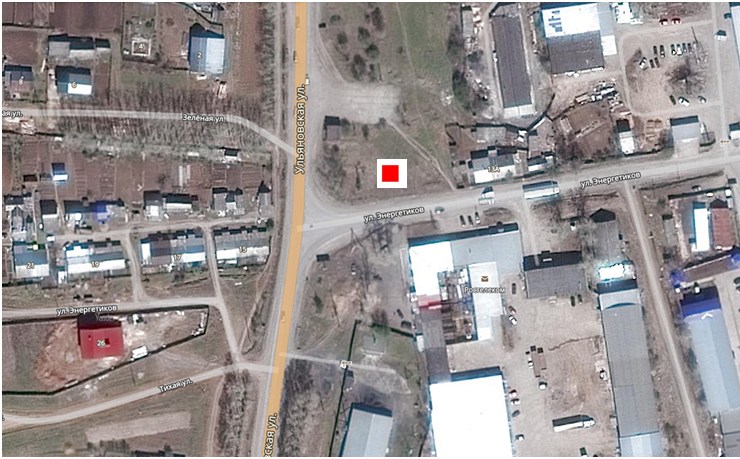 №2 Пермский край, г. Верещагино, на пересечении ул. Энергетиков и ул. Ульяновская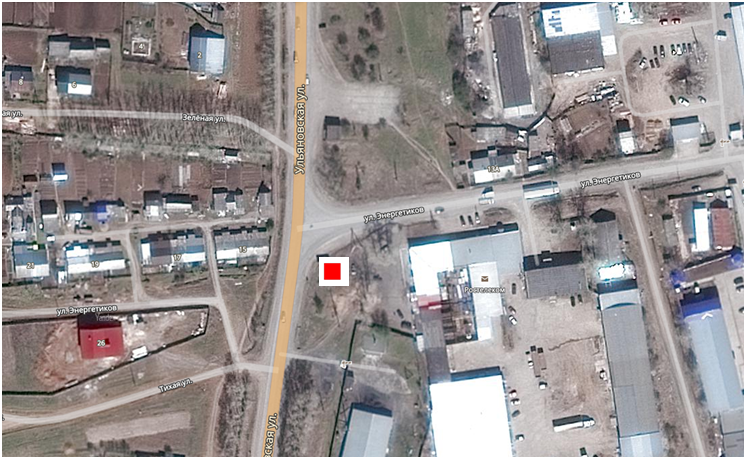 №3 Пермский край, г. Верещагино, на против продуктового рынка по ул. К.Маркса, 49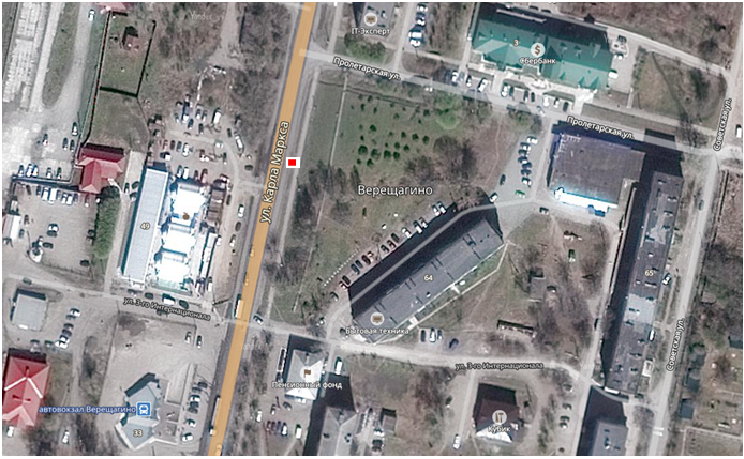 №4 Пермский край, г. Верещагино, на против дома 4 по ул. Ленина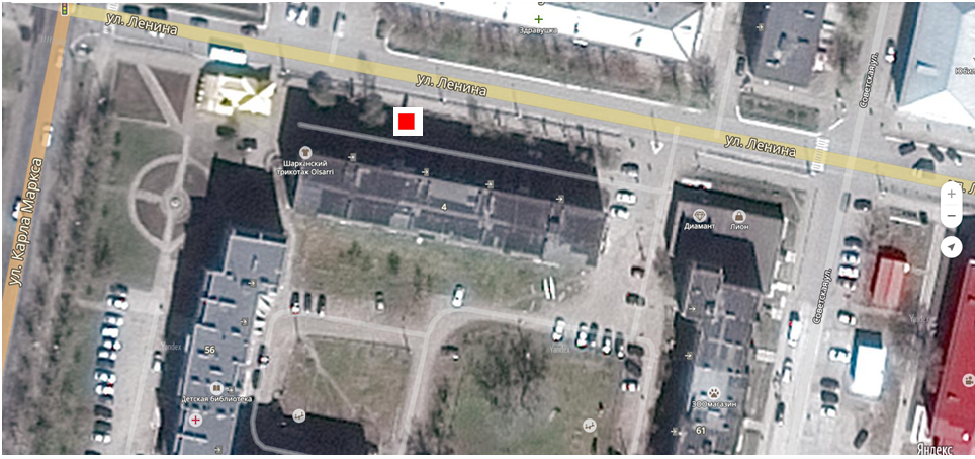 №5-6 Пермский край, г. Верещагинона ж/б заборе котельной №7 по ул. Ленина и ул. Фабричная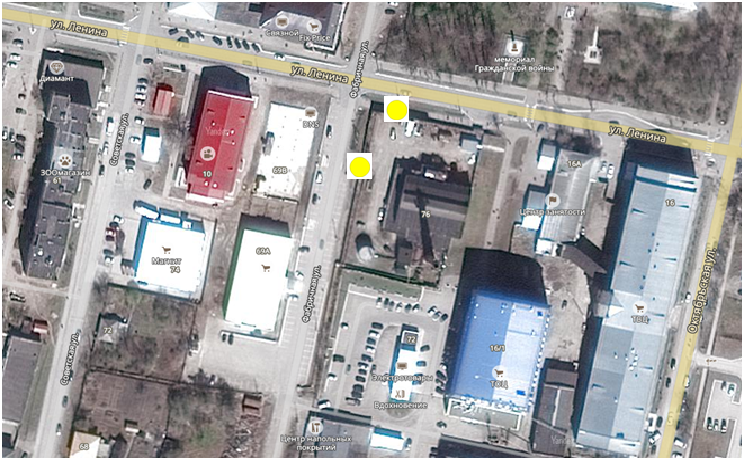 №7 Пермский край, г. Верещагинона ж/б заборе северо - восточней котельной №7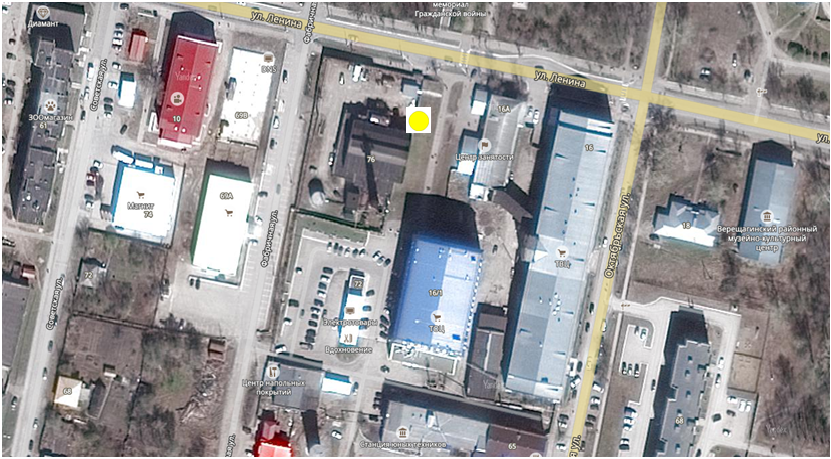 №8 Пермский крайг. Верещагинона ж/б заборе юго – западней котельной №7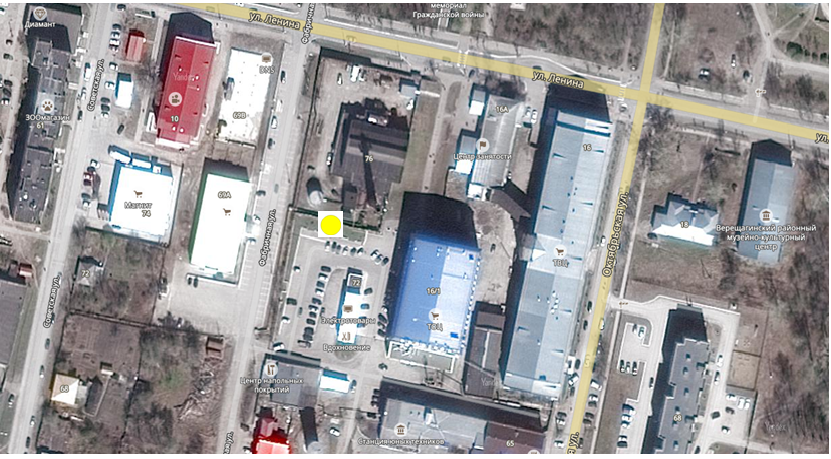 №9 Пермский край, г. Верещагино, ул. Энгельса около городского парка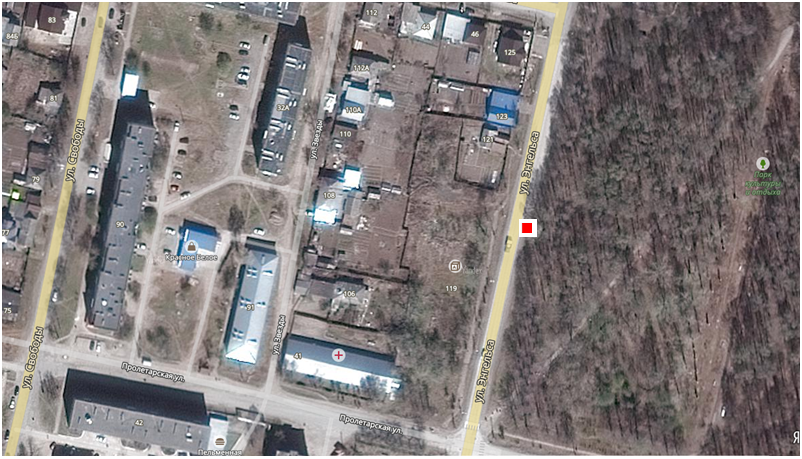 №10 Пермский край, г. Верещагино, ул. Советская между ул. Ленина и ул. О. Кошевого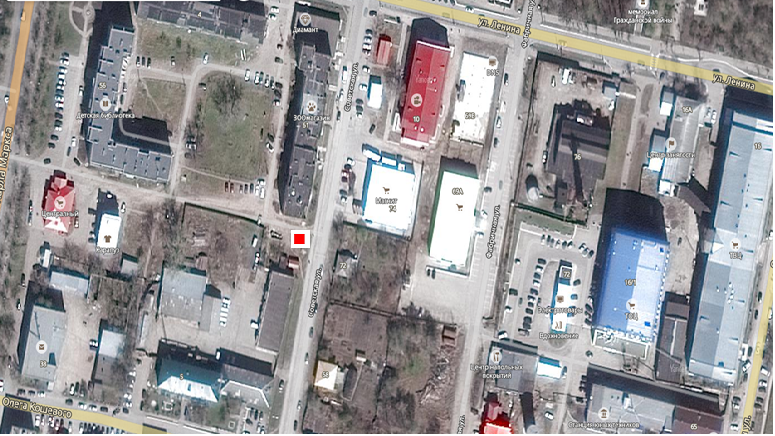 №11 Пермский край, г. Верещагино, ул. Очерский тракт№47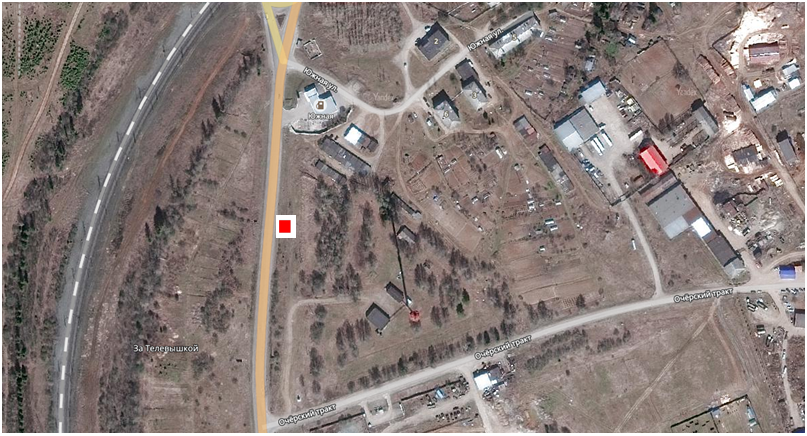 №12 Пермский край, г. Верещагино, ул. Очерский тракт№48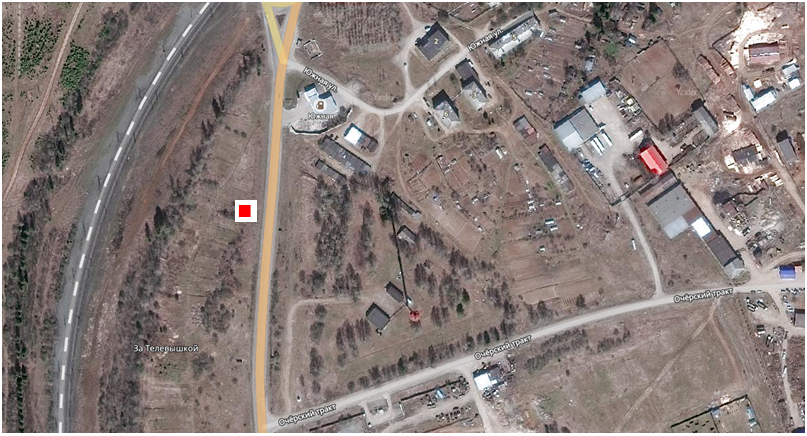 №13 Пермский край, г. Верещагино, ул. Очерский тракт№50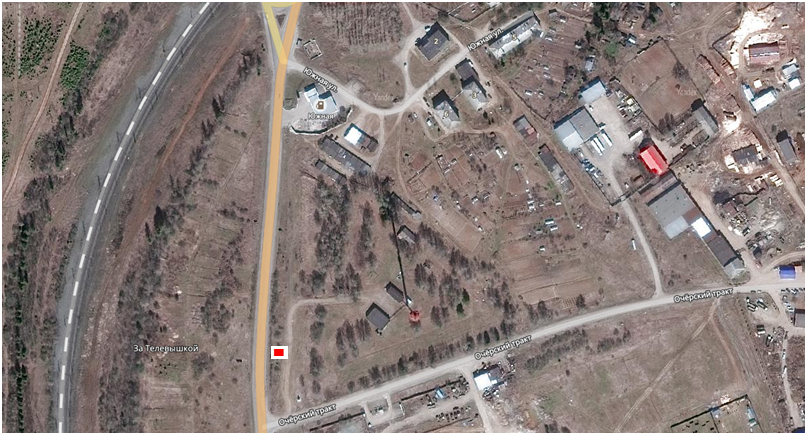 №14 Пермский край, г. Верещагино, ул. Октябрьская, 74 (на здании патологоанатомического отдела ГБУЗ ПК «ВЦРБ»)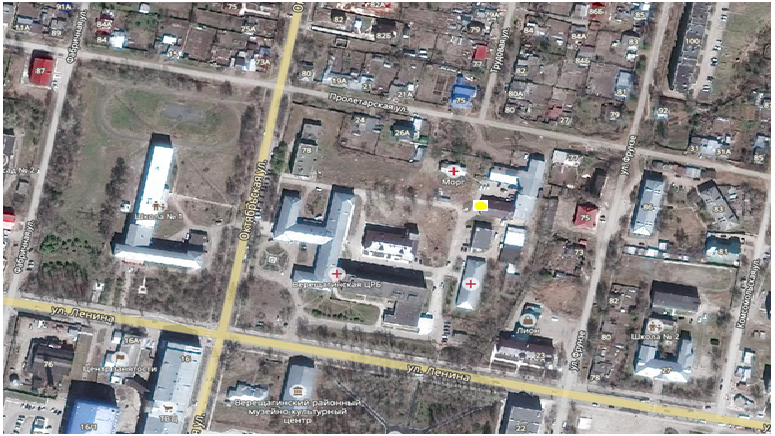 №15 Пермский край, г. Верещагино,около здания по ул. Ленина, 18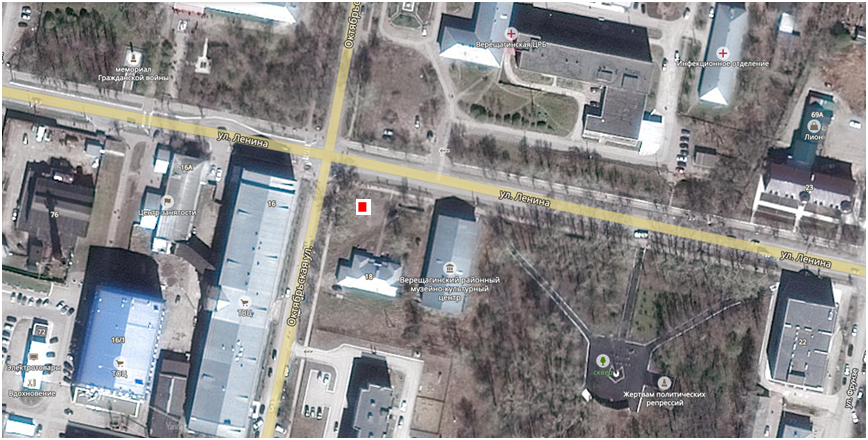 №16 Пермский край, г. Верещагино, ул. Ленина, 23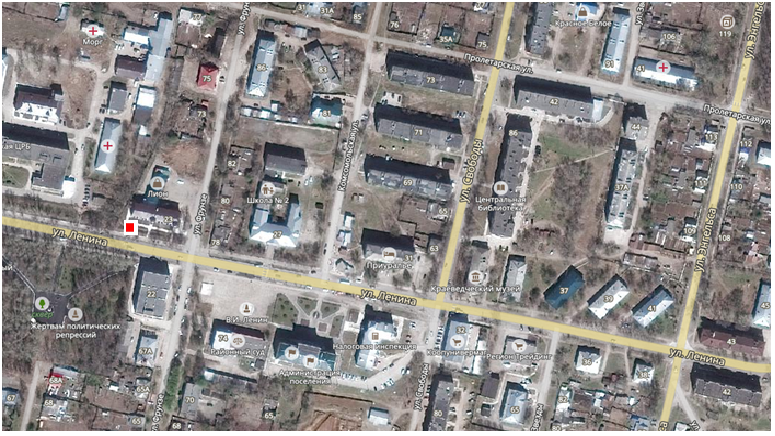 №17 Пермский край, г. Верещагино, ул. К.Маркса, 94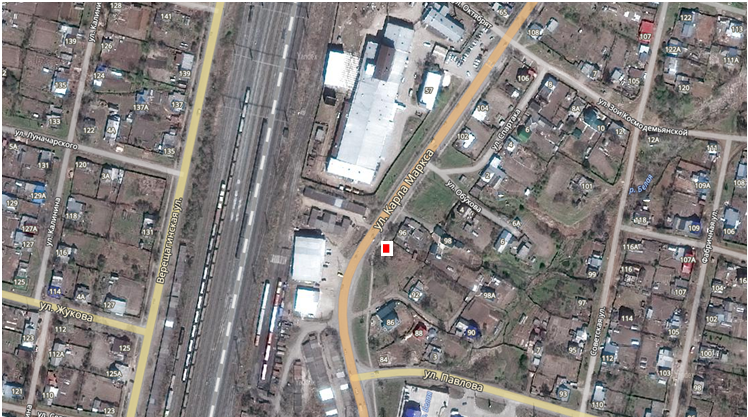 №18 Пермский край, г. Верещагино, на перечечении улиц К.Маркса и Очерский тракт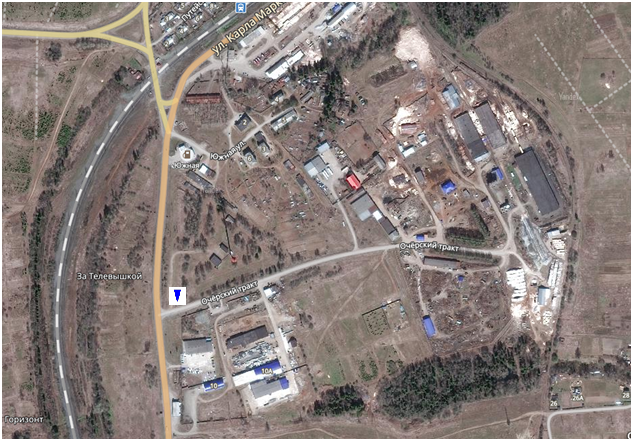 